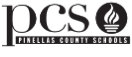 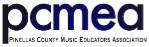 Violin – All County Middle School OrchestraAudition Requirements 2017-2018Audition Date:  Wednesday, November 15, 2017, Pinellas Park High SchoolViolin Scales:  F, C, D – 1 octave; G, A 2 octaves All Instruments:  Extra octaves may earn you extra pointsAudition Excerpt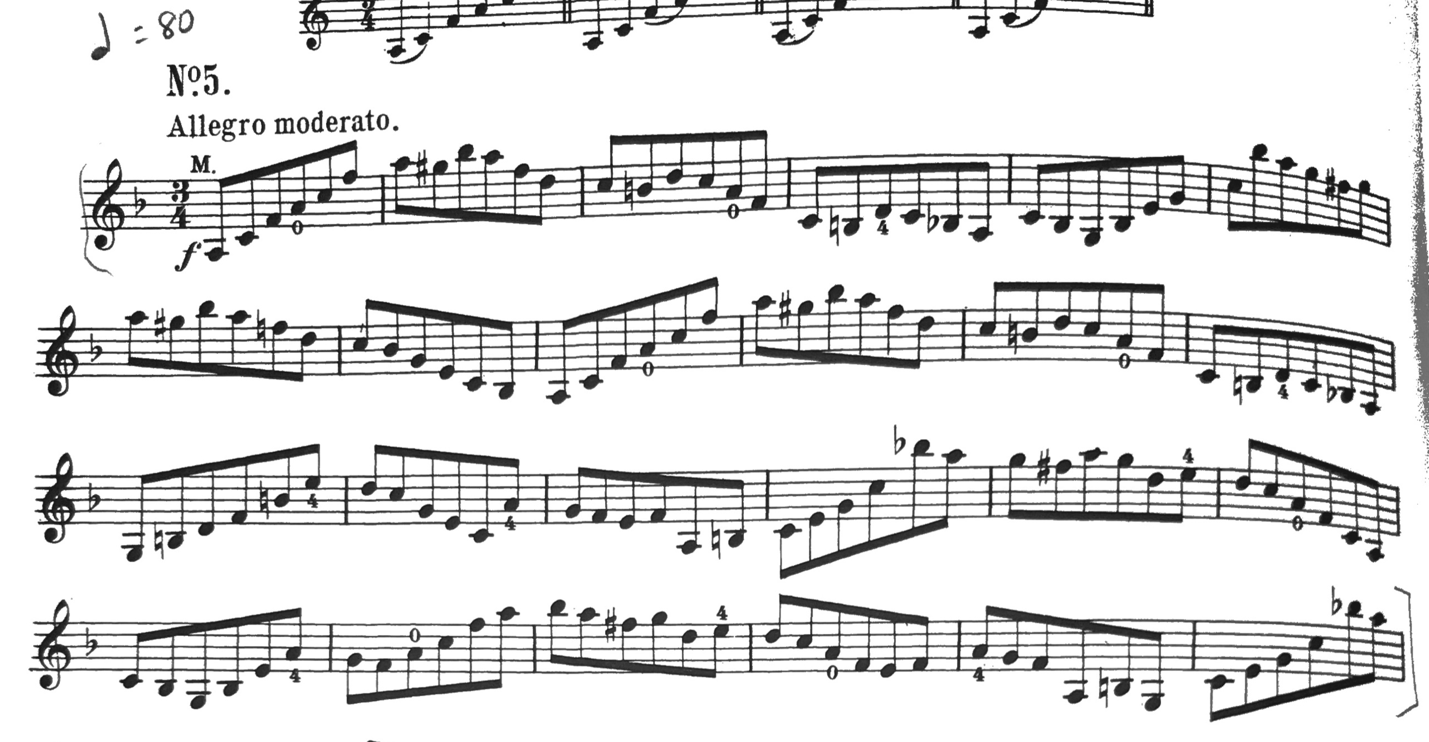 Rehearsal Dates and Times:
January 25th 5:30PM-8:00PM
January 26th 5:30PM-8:00PM
January 27th 9:00AM-3:00PM
Location: John Hopkins Middle School

Concert and Dress Rehearsal Date and Times:
January 30th, Dress Rehearsal: Times to be announced
January 30th, Concert at 7:00PM
Mahaffey Theater, St Petersburg, FL